慈濟大學服務學習活動計畫申請書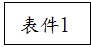 告知說明：慈濟大學為辦理校內服務學習活動經費補助之目的，本表蒐集之個人資料：姓名、電話、電子郵件(C001辨識個人者)，在活動補助申請期間用於必要業務聯繫之用，若未提供正確完整之資料，將無法完成申請。你得依個人資料保護法第3條行使查閱、更正個資等當事人權利，行使方式請洽本校教資中心服務學習組(電話:8565301#1771)。計畫書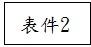 活動名稱活動說明服務目的服務需求分析預期效益實施方式志工訓練計畫方案執行服務時間服務項目執行策略活動流程其他延續性或創新性作法與服務學習關連性（請述明活動之服務學習精神及內涵之相關性）經費申請表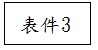 服務隊成員名冊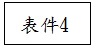 申請編號：　　　　　　　　　　　（由教資中心服務學習組填寫）申請編號：　　　　　　　　　　　（由教資中心服務學習組填寫）申請編號：　　　　　　　　　　　（由教資中心服務學習組填寫）申請編號：　　　　　　　　　　　（由教資中心服務學習組填寫）一、申請單位二、活動名稱三、服務形式　　與內容形　式： □單次或短期的服務活動　　　　 □持續性或密集式的服務活動內　容： □健康促進服務　　　　　　□教育增能服務　　　　□社會關懷服務　(可以複選)　 □原鄉/偏遠社區服務　　　□身心障礙者服務　　　□其他　　　　　　　　　形　式： □單次或短期的服務活動　　　　 □持續性或密集式的服務活動內　容： □健康促進服務　　　　　　□教育增能服務　　　　□社會關懷服務　(可以複選)　 □原鄉/偏遠社區服務　　　□身心障礙者服務　　　□其他　　　　　　　　　形　式： □單次或短期的服務活動　　　　 □持續性或密集式的服務活動內　容： □健康促進服務　　　　　　□教育增能服務　　　　□社會關懷服務　(可以複選)　 □原鄉/偏遠社區服務　　　□身心障礙者服務　　　□其他　　　　　　　　　四、計畫內容參與對象提  供服務者教師　　  　人、學生　  　 　　人、其他　       　　　人四、計畫內容參與對象接  受服務者接受服務對象　　　　   　　  　，接受服務人數　 　　　人　四、計畫內容其他合作單位其他合作單位四、計畫內容服 務 期 間服 務 期 間　   年　  月　  日起  至　   年　  月　  日，合計　  日四、計畫內容實 施 時 間實 施 時 間□方案規劃：　 　年　  月　  日起  至　   年　  月　  日□教育訓練：　 　年　  月　  日起  至　 　年　  月　　日　 　（志願服務基礎訓練、特殊訓練、其他知能訓練等) □方案執行：　 　年　  月　  日起  至　 　年　  月　　日□成果分享：　 　年　  月　  日起  至　 　年　  月　　日五、預　　算1.計畫所需經費總計新臺幣　　　　　　  　　　　      元2.向教資中心服務學習組申請補助預估           　　　 元3.向其他單位申請補助預估　　　　　　　　　　　　　　元（請註明校內或校外）4.自籌預估                               　　　　　 元1.計畫所需經費總計新臺幣　　　　　　  　　　　      元2.向教資中心服務學習組申請補助預估           　　　 元3.向其他單位申請補助預估　　　　　　　　　　　　　　元（請註明校內或校外）4.自籌預估                               　　　　　 元1.計畫所需經費總計新臺幣　　　　　　  　　　　      元2.向教資中心服務學習組申請補助預估           　　　 元3.向其他單位申請補助預估　　　　　　　　　　　　　　元（請註明校內或校外）4.自籌預估                               　　　　　 元六、團隊聯絡人姓名：　　　　　　E-mail：　　　　　　　　　　電話：姓名：　　　　　　E-mail：　　　　　　　　　　電話：姓名：　　　　　　E-mail：　　　　　　　　　　電話：申請人（暨指導老師）提案單位主管承辦單位中心主任申請單位：申請單位：申請單位：申請單位：申請單位：申請單位：申請單位：活動名稱：活動名稱：活動名稱：活動名稱：活動名稱：活動名稱：活動名稱：服務期程：　　　年　　　月　　　日起　至　　　年　　　月　　　日服務期程：　　　年　　　月　　　日起　至　　　年　　　月　　　日服務期程：　　　年　　　月　　　日起　至　　　年　　　月　　　日服務期程：　　　年　　　月　　　日起　至　　　年　　　月　　　日服務期程：　　　年　　　月　　　日起　至　　　年　　　月　　　日服務期程：　　　年　　　月　　　日起　至　　　年　　　月　　　日服務期程：　　　年　　　月　　　日起　至　　　年　　　月　　　日計畫經費總額：    　　　元，向教資中心服務學習組申請補助金額：       元，自籌款：      元計畫經費總額：    　　　元，向教資中心服務學習組申請補助金額：       元，自籌款：      元計畫經費總額：    　　　元，向教資中心服務學習組申請補助金額：       元，自籌款：      元計畫經費總額：    　　　元，向教資中心服務學習組申請補助金額：       元，自籌款：      元計畫經費總額：    　　　元，向教資中心服務學習組申請補助金額：       元，自籌款：      元計畫經費總額：    　　　元，向教資中心服務學習組申請補助金額：       元，自籌款：      元計畫經費總額：    　　　元，向教資中心服務學習組申請補助金額：       元，自籌款：      元擬向其他單位或團體申請補助：□無□有（請註明其他單位或團體申請補助經費之項目及金額）***（單位名稱）：              元，補助項目及金額：擬向其他單位或團體申請補助：□無□有（請註明其他單位或團體申請補助經費之項目及金額）***（單位名稱）：              元，補助項目及金額：擬向其他單位或團體申請補助：□無□有（請註明其他單位或團體申請補助經費之項目及金額）***（單位名稱）：              元，補助項目及金額：擬向其他單位或團體申請補助：□無□有（請註明其他單位或團體申請補助經費之項目及金額）***（單位名稱）：              元，補助項目及金額：擬向其他單位或團體申請補助：□無□有（請註明其他單位或團體申請補助經費之項目及金額）***（單位名稱）：              元，補助項目及金額：擬向其他單位或團體申請補助：□無□有（請註明其他單位或團體申請補助經費之項目及金額）***（單位名稱）：              元，補助項目及金額：擬向其他單位或團體申請補助：□無□有（請註明其他單位或團體申請補助經費之項目及金額）***（單位名稱）：              元，補助項目及金額：經費項目計畫經費明細計畫經費明細計畫經費明細計畫經費明細教資中心服務學習組核定情形（申請單位請勿填寫）教資中心服務學習組核定情形（申請單位請勿填寫）經費項目單價（元）數量總價(元)說明計畫金額（元）補助金額(元)保險費交通費講座鐘點費物品費合  計合  計合  計核定補助備註本經費需求表敬請依據「慈濟大學教學卓越計畫經費核支要點」、「慈濟大學服務學習教育經費補助要點」之原則編列經費預算。上列表格數不敷使用者，請自行增列。備註本經費需求表敬請依據「慈濟大學教學卓越計畫經費核支要點」、「慈濟大學服務學習教育經費補助要點」之原則編列經費預算。上列表格數不敷使用者，請自行增列。備註本經費需求表敬請依據「慈濟大學教學卓越計畫經費核支要點」、「慈濟大學服務學習教育經費補助要點」之原則編列經費預算。上列表格數不敷使用者，請自行增列。備註本經費需求表敬請依據「慈濟大學教學卓越計畫經費核支要點」、「慈濟大學服務學習教育經費補助要點」之原則編列經費預算。上列表格數不敷使用者，請自行增列。備註本經費需求表敬請依據「慈濟大學教學卓越計畫經費核支要點」、「慈濟大學服務學習教育經費補助要點」之原則編列經費預算。上列表格數不敷使用者，請自行增列。備註本經費需求表敬請依據「慈濟大學教學卓越計畫經費核支要點」、「慈濟大學服務學習教育經費補助要點」之原則編列經費預算。上列表格數不敷使用者，請自行增列。備註本經費需求表敬請依據「慈濟大學教學卓越計畫經費核支要點」、「慈濟大學服務學習教育經費補助要點」之原則編列經費預算。上列表格數不敷使用者，請自行增列。團隊名稱：團隊名稱：團隊名稱：團隊名稱：活動名稱：活動名稱：活動名稱：活動名稱：填報單位：填報單位：填報單位：填報單位：姓名系級學號志願服務證核備字號或服務紀錄冊字號備註：若無志願服務證核備字號或服務紀錄冊字號，請填寫無。若有需要辦理志願服務紀錄冊者，逕向教資中心服務學習組詢問相關請領作業程序。備註：若無志願服務證核備字號或服務紀錄冊字號，請填寫無。若有需要辦理志願服務紀錄冊者，逕向教資中心服務學習組詢問相關請領作業程序。備註：若無志願服務證核備字號或服務紀錄冊字號，請填寫無。若有需要辦理志願服務紀錄冊者，逕向教資中心服務學習組詢問相關請領作業程序。備註：若無志願服務證核備字號或服務紀錄冊字號，請填寫無。若有需要辦理志願服務紀錄冊者，逕向教資中心服務學習組詢問相關請領作業程序。